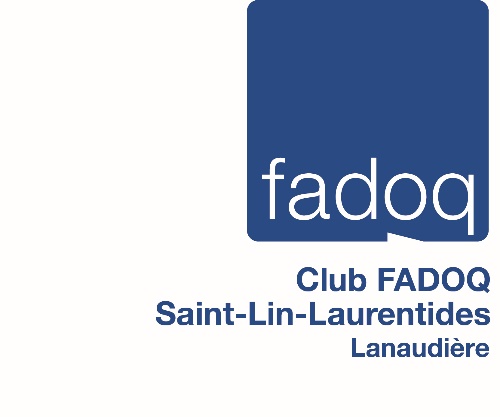 Conseil d’administrationPrésidente : Mme Lise GervaisTéléphone : 514 831-4120Vice-présidente : Mme Georgette ArchambaultResponsable de la vente des billetsTéléphone : 450 439-2120Trésorière : Mme Agathe VillemaireResponsable de la trésorerie,Responsable de la vente des cartes de membre, cours et soirée de danse.  Téléphone : 450 439-2118Secrétaire : Mme Denise AlarieResponsable des voyages. Téléphone : 450 439-5684Administratrice : Mme Noëlla CharestResponsable des décorations.Téléphone : 450 439-3286Responsable des achats. Administrateur : M. Camillien ImbaultTéléphone : 450 222-3091Le conseil d’administration                                                                                            Calendrier des activités 20198 janvier 2019 : Reprise des activités9 janvier 2019 : Reprise des cours de danse et whist militaire.12 février 2019 : Souper St-Valentin6 mars 2019 : Dîner à la cabane à sucre au Sentier de l’Érable12 mars 2019 : Dîner Reconnaissance aux aînés9 avril 2019 : Dîner des bénévoles19 avril 2019 : Sortie au Théâtre Gilles Vigneault30 avril 2019 : Assemblée générale à 13h3023 mai 2019 : Casino de Montréal28 mai 2019 : Souper Bonnes Vacances22 juin 2019 : Souper Théâtre Ste Adèle27 juillet 2019 : Philippe Laprise Ste-Thérèse10 août 2019 : Théâtre l’Assomption3 Septembre 2019 : Reprise des activités11 septembre 2019 : Reprise des cours de danse et du Whist militaire28 septembre 2019 : Sortie avec Denise15 octobre 2019 : Souper automnal2 novembre 2019 : Mario Jean3 décembre 2019 : Souper de NoëlActivités régulièresMARDI9h1511h30Midi12h30 à 14h4514h4515hMERCREDI13h à 14h3014h45 à 16h1519h à 21hBienvenue à toutes et à tous! ViactiveJeu de pétanque atoutApportez votre lunch pour dînerSur place.Jeu de sac de sableJeux de carteCollation BingoCours de danse ‘’débutant #1’’Cours de danse ‘’débutant #2’’Cours de danse ‘’intermédiaireWhist militaire